OBEC ÚHERČICE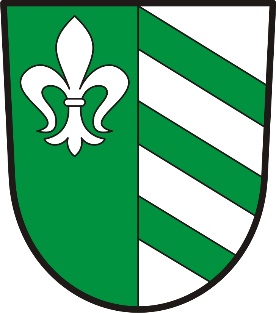 Obecní úřadÚherčice 32, 538 03Telefon: +420 777 171 869, ID DS: q5xa3dhe-mail: ouuhercice@quick.cz, www.uhercice.comInformace volebním stranám o počtu a sídlech volebních okrsků pro volby do zastupitelstva obce Úherčicekonané ve dnech 23. a 24. září 2022V souladu s ustanovením § 15 odst. 1 písm. g) zákona č. 491/2001 Sb., o volbách                   do zastupitelstev obcí a o změně některých zákonů, ve znění pozdějších předpisů, informuji volební strany,že volby do zastupitelstva obce Úherčice se uskuteční ve dnech 23. a 24. září 2022ve volebním okrsku č. 1 na území obce Úherčice, jehož sídlem je:budova Obecního úřadu čp. 32 - Obecní knihovnaV Úherčicích  dne 27.7.2022			                                    ………………………								podpis starosty